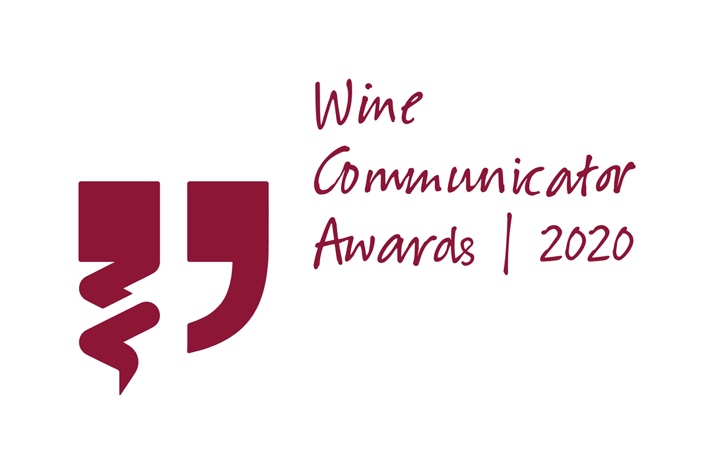 This is the entry form for the 2020 Best Wine Book (Trade, Technical or Consumer).Entry and judging criteria can be found on the WCA website HERE.Please ensure you complete all sections (noting word limits where they apply) by typing under the relevant headings of this application form. Any additional and supporting materials can be submitted as part of the online entry process. Alternatively, supporting materials can be sent: - Electronically to the following email address: wca@winecommunicators.com.au, OR- Hard copy to the following address: Suite 5/181 Gilles Street, Adelaide SA 5000Entries close Friday 28 August 2020.Good Luck! Please complete ALL SECTIONS below, failure to do so may result in your entry not being considered.SECTION 1: PERSONAL DETAILS                                                          FACEBOOK                                          INSTAGRAM                                                         TWITTER                                              LINKEDINSECTION 2:  QUESTIONS & ANSWER1.Descriptive summary of the nominated publication. This may be used for PR purposes (200 words). 2. Detail who is the audience of the nominated publication, and how does the book identify and seek to deliver the information that its readers want to know about the Australian wine industry? (200 words) 3. What are some of the unique style elements the author of the nominated publication considers important in wine writing, and sought to include in this entry? (200 words) SECTION 3: SUPPORTING MATERIALPlease send 4 copies of the nominated publication to the following address: Wine Communicators of AustraliaSuite 5/181 Gilles StreetAdelaide South Australia 5000**We are unable to consider your application without receipt of a physical copy of the nominated publication (which we will send onto the judging panel).Please attach a high-quality image to represent the person/organisation being nominated to the on-line entry form. This may be used for PR purposes. Applicants Full Name:Nomination Name:*NOTE: this is the individual or business that will officially receive the Award (should the entry be successful)Organisation: Position: Nominee Contact Number:Nominee Email:Nominee Social Handles: